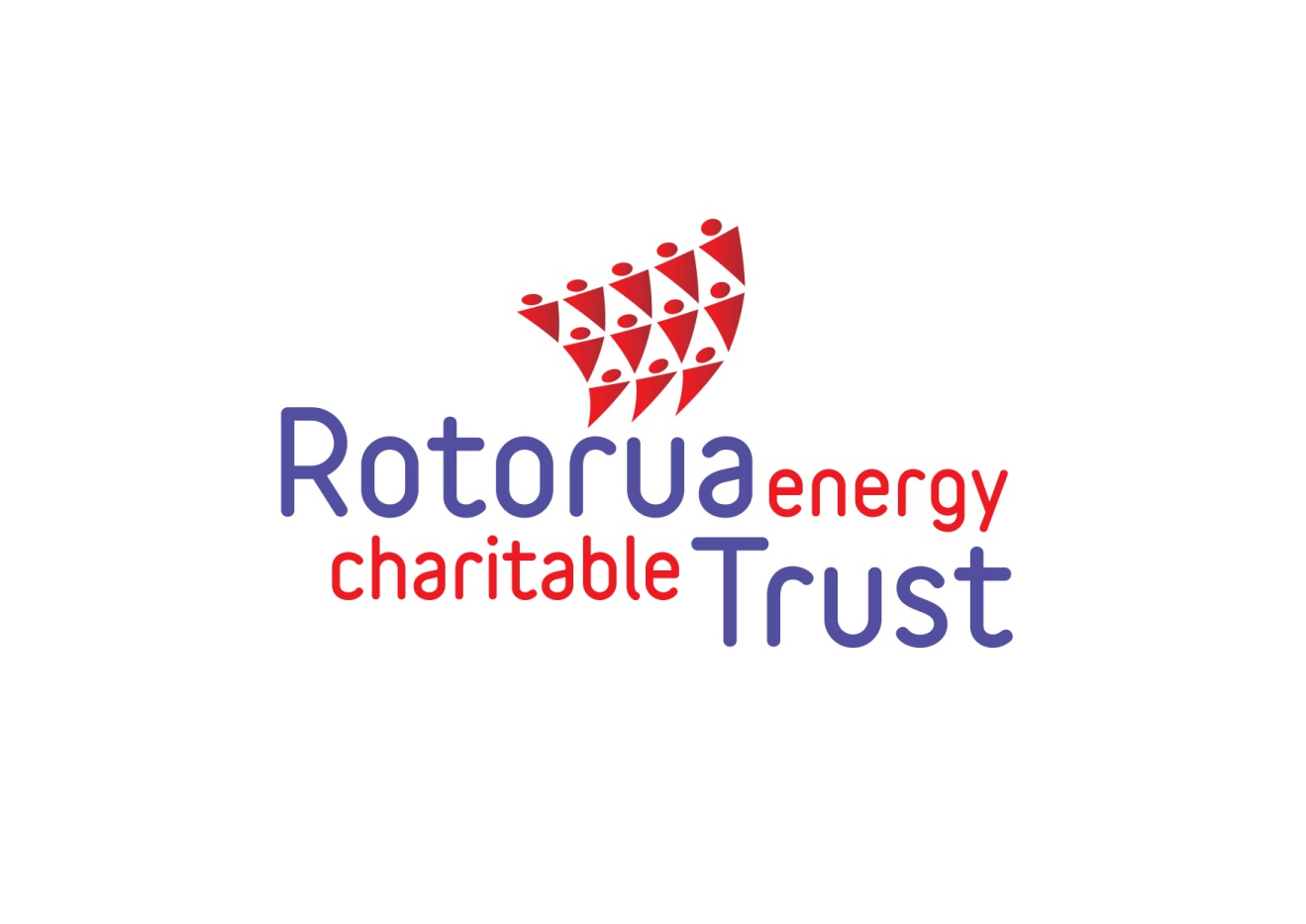 GRANT APPLICATION FORMPlease read the Rotorua Energy Charitable Trust’s Funding Guidelines on our website www.rotoruatrust.org.nz before completing this application form. The Guidelines will help you decide whether your organisation is eligible for funding.If you require assistance in completing your application, please contact us during office hours (see contact details below).Application Close-Off Date
Applications close on the last working day of each month. Applications received by the end of each month will be considered by trustees in the following month.Contact DetailsIf you have any questions about the application process please check our website www.rotoruatrust.org.nz , call us on (07) 347 6239 or email admin@rotoruatrust.org.nzTELL US ABOUT YOUR ORGANISATION      	      NAME of your ORGANISATION  ________________________________________     Postal					Project address (if different)NAME of the MAIN CONTACT for this applicationThis must be someone who knows about the activities that you are planning and who we can contact if necessary for further information.THE NAMES OF PRINCIPAL OFFICERSLEGAL STATUS  If yes, please specify  How long has your organisation been in existence?  Is your organisation affiliated with, or part of, any national organisation?CHARITIES COMMISSION REGISTRATION NUMBER   _____________________________If you are NOT registered with the Charities Commission please explain why.             How many people are involved in running your organisation?	       What do your volunteers do?	       Approximately how many people directly benefit from your organisation’s service?  ____________                       Please provide the number of members in each age group category.Please explain the purpose of your organisation highlighting the services and Programmes your organisation provides TELL US ABOUT YOUR PROJECTWhat are you seeking funding for?  Describe what the funding will be used for.  Additional detail may be attached e.g. feasibility studies, business plans, etcWHAT WILL THE BENEFIT OF YOUR PROJECT BE?  Who will benefit?  How many people? How will they benefit?  Is there general benefit to the community?  What are the objectives?	       When will your project start?  _______________________________________________________TELL US ABOUT THE FINANCIAL DETAILS OF THE PROJECT	      If you are NOT registered for GST, the GST component of your project costs will be funded.      If you are registered for GST do not include GST in your project costs, as the Trust will not fund the  	      GST component.  Round figures to the nearest dollar.  Please indicate with an asterisk if any          Income sources have not been confirmed.  Please attach budgets and at least two quotes.TELL US ABOUT HOW YOUR ORGANISATION IS FINANCEDWHAT ARE YOUR USUAL SOURCES OF INCOME?FINANCIAL SUMMARY FROM THE LATEST ANNUAL ACCOUNTSPlease attach a copy of the latest audited accountsSUMMARY for financial year endingPlease indicate if any of the funds that you hold are tagged for a specific purpose	       Do you anticipate any significant change in your organisations financial circumstances in the	       If YES, please explainADDITIONAL INFORMATIONTHE FOLLOWING INFORMATION IS REQUIRED FROM ALL APPLICANTS	       □ A copy of your latest bank statement for each account, including investments                      □ Annual Accounts for the last financial year  (preferably audited)	       □ A copy of the budget and quotations to support your funding request                       □ A copy of a letter from Inland Revenue confirming Income Tax Exemption if you are not			 registered with the charities commission                       □ A printed bank deposit slip                       □ Letters of support for your organisation and the work it does		We may require ADDITIONAL information if your organisation is applying for the first time for funding from the Rotorua Trust.		We will contact you to get this information.DECLARATIONFOR AND ON BEHALF OF OUR ORGANISATIONCounter sign by either the PRESIDENT or CHAIRPERSON of your organisation:SENDING US YOUR FORMWhen you have completed the application and signed the declaration then please send your application with the necessary documents to:    Rotorua Energy Charitable Trust, , Rotorua 3040 or;Hand Deliver to:		, RotoruaFUNDING REQUESTAddress         StreetStreetTownTownPhonePhoneEmailFaxFaxWebsiteNamePositionPhoneEmailChairSecretaryTreasurerDoes your organisation have legal status?  YesNoTrust____________Incorporated society____________Other_____________If yes, please specify  YesNoFull-time paid staffPart-time paid staff              Volunteers0 - 2021 - 65Over 65Are you GST registered?  YesNoEXPENDITURE(cost of the project)$INCOME(how you intend to fund the project)$A.  Total cost of the project$B.  Other funds for the project$Total cost of the project (A)$LESSOther funds for the project (B)$EQUALSAmount applied for to the Rotorua Trust$INCOME$EXPENDITURE$SURPLUS (deficit)$CURRENT BANK BALANCES$next 12 MONTHS?  YesNoIn making this funding application I declare that:I am authorised to do so and to the best of my knowledge the information contained herein is true and correct.Any funding received will be used for the project for which it was approved.The organisation will comply with any reasonable request from the Rotorua Energy Charitable Trust to monitor performance and accountability.The organisation acknowledges that any decision made by the Rotorua Energy Charitable Trust is final.  We accept that no reasons for such decision will be given, nor will any correspondence be entered into.PRIVACY ACTAny personal information about individuals you provide in this application will be used only to assist with the administration and assessment of your application and in publishing results of approved funding.The group and personal information collected will be restricted to the Rotorua Energy Charitable Trust Board and staff along with other parties that may be consulted or contracted to act on behalf of the Trust.Groups and individuals have the right to check and correct any personal information held by the Trust.The information you provide is restricted to either the Rotorua Energy Charitable Trust’s Board and Staff, other parties that may need to be consulted, officers of and people contracted to act on behalf of the Rotorua Energy Charitable Trust.Full NamePositionSignatureDateFull NamePositionSignatureDate